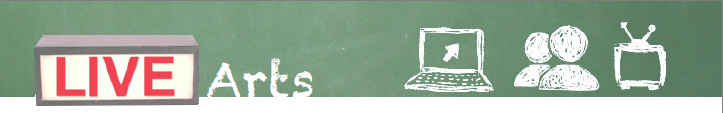 Stomp and Hollerwith Scott Richmond  OverviewDynamic performer, Scott Richmond will be presenting a series of original and classic songs to get you moving to the music. Students will be engaged in active listening by responding to verbal, musical, and visual cues. Patterns, actions, and compositions will be explored collaboratively through collective dance and vocal expression. In addition to dancing, moving, and singing, students will also act out some songs to help bring the stories to life. Prepare for laughs, confusion and order, like any community dance. Get ready to stomp and holler. In this program, we are going to do things a little differently. We are encouraging some cross-grade collaboration so invite another class to come join you.Artist BioScott Richmond is a Saskatchewan-based folk/Americana artist best known for his authentic and original style of songwriting and his dynamic live show. Growing up on a cattle and grain farm near the French-speaking town of Gravelbourg, Saskatchewan, the primary sounds of his youth were French, English, and country radio, setting him on a unique path to becoming the artist he is today.  At 18, Richmond enrolled in the French Education program at the University of Regina, and it was during his time there that he began to write songs and perform publically. With some of his first original songs, he won the 2008 Gala fransaskois and the 2008 Chant’Ouest, French-language singer-songwriter competitions in Saskatchewan and Western Canada respectively, which earned him at spot at the prestigious Festival International de la Chanson in Granby, QC later that year. Following the completion of his degree, Richmond spent the next two years of his life teaching in Medellin, Colombia and travelling around Latin America. During his time there, he continued writing music and performing regularly in coffee shops, bars and theatres. Upon his return to North America, Richmond landed in the Southern United States, spending a year in Carrboro, North Carolina, where he worked as an assistant horse trainer and continued to write and perform music. The following year, he headed down the road to Nashville, Tennessee where he met and worked with some of Music City’s finest musicians, and eventually recorded his debut album Come What May at EastSide Manor Studio with producer/engineer Gabe Masterson.Eventually, Richmond made his way back North, making a home in Gravelbourg, Saskatchewan and, following the release of the album in 2014, spending the next few years performing in bars, theatres, and festivals throughout parts of Canada and the United States, including showcases at BreakOut West and Folk Alliance International Music Conference. The album was included in several Top 10 lists for best folk album of the year, and Kerry Doole of Exclaim Magazine described it as “stunningly compelling” and “a perfect vehicle for his literate and gritty folk meets country material.”Since then, Richmond has written dozens of new songs and he is currently set to release his much-anticipated follow-up album, recorded at the famous Sound City Studios in Los Angeles, California with Grammy award winning producer/engineer Kevin Augunas.Curriculum Goals and Aim:Broadcast Program (45 minutes)Teacher Guided Post-Broadcast ActivityResourcesSong List The Muppets – Movin’ Right Alonghttps://www.youtube.com/watch?v=Q6NQcO9KTBY&t=102sRandy Newman – You’ve Got A Friend in Mehttps://www.youtube.com/watch?v=DNZUKm0ApEMBobby McFerrin – Don’t Worry Be Happyhttps://www.youtube.com/watch?v=d-diB65scQURay Charles – Hit The Road Jackhttps://www.youtube.com/watch?v=SrnWp5O0DEsPrepare for the ActivitySplit the class into smaller groups (6 - 8 students). The teacher can assign different songs to different groups. Groups can also do the same song if that is preferred since each group will have their own unique choreographed performance. Once the groups have their songs they should listen to it once and then look over the lyrics to begin coming up with a plan for their performance.Proposed activity scheduleIdentify important words and phrases in your song.Circle, in red, six action words that you can act out.For example: jump, step, dance, fall, driveDraw a blue square around 4 nouns that you can impersonate or represent in some way.For example: cat, tree, saddle, kangarooUnderline, in green, some important words that you will sing. (Hint: They are probably in the chorus.)Draw a squiggly purple line under a few key words that are easy to represent with different gesturesFor example: yes, no, I don’t know, why, up, down, left, right, come here, go away, okayListen to the music, the instruments, and the rhythm. Decide what your main action or movement will be for each verse of the song.Are certain instruments making you want to move a certain way? How can you move along to different parts of the song? Can you clap or stop your feet?  Can you come up with dance steps for a certain part of the song or hand and arm movements? Can you pretend to play certain instruments?Can you act out a scene?Think about your audience.What can you do in order to get your audience to participate in your performance? Will they sing? Will they clap? Will they move in some other way?Practice your song at least two or three times before performing it in front of the class. Remember to have fun!If some groups are done early or as an extra project, ask them to research a musical artist from Saskatchewan and ask them to share a song and prepare to talk about who the artist is at a later time.For example:Scott RichmondBuffy Saint MarieAndy ShaufBelle PlaineFelipe GomezConnie CalderNatural SympathiesAndino SonsBlake BerglundJoël FafardJess MoskalukeMegan NaskColter WallKara GolembaTristen DurocherMarshall Burns